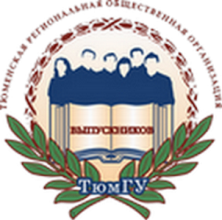 ТЮМЕНСКАЯ РЕГИОНАЛЬНАЯ ОБЩЕСТВЕННАЯ ОРГАНИЗАЦИЯ ВЫПУСКНИКОВ ТЮМЕНСКОГО ГОСУДАРСТВЕННОГО УНИВЕРСИТЕТАРЕШЕНИЕПРАВЛЕНИЯ ОРГАНИЗАЦИИот 04.06.2015 г.										№ 4О совместных мероприятияхТРООВ ТюмГУ, ТРО ООО "АЮР", Департаментаобразования и науки Тюменской области иИГиП ТюмГУ по правовому просвещениюучащихся школ области на 2015-2016 учебный год	Заслушав информацию исполнительного директора В.В. Ивочкина о совместных мероприятиях Тюменской региональной общественной организации выпускников Тюменского государственного университета, Тюменского регионального отделения Общероссийской общественной организации "Ассоциация юристов России", Департамента образования и науки Тюменской области и Института государства и права Тюменского государственного университета по правовому просвещению учащихся школ области на 2015-2016 учебный год правление решило:Принять за основу Перечень совместных мероприятий на 2015-2016 учебный год.Президент организации						Н.М.Добрынин